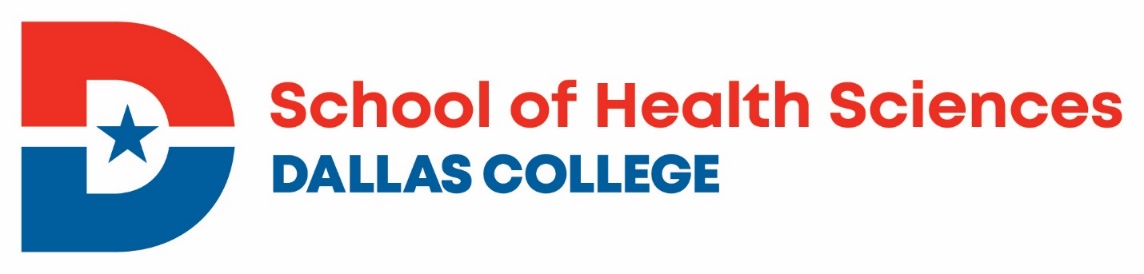 Surgical Technologist- Revised for Fall 2023 Application -The Dallas College School of Health Sciences offers a 60-credit hour Associate of Applied Sciences Surgical Technologist Degree at the El Centro campus.  The program prepares the student to provide patient care in the operating room suite under the supervision of the director of surgical services.  The Surgical Technologist, as part of the operating team, aids in providing safety, sterility, cleanliness, and efficiency necessary for patient care in the surgical setting.  The surgical technologist organizes sterile instruments, supplies, and equipment for use at the operating room table and assists in the use of these materials during surgical procedures.After completion of the twenty-seven (27) credit hours of Surgical Technologist Prerequisite Courses and achieving the minimum required scores on designated sections of the HESI A2 test, the student applies for entrance into the Surgical Technologist courses which begin in the fall Semester of each year and encompass 11 months of support courses and specific lecture, laboratory, and clinical coursework in operating room procedures to complete the Associate Degree curriculum.  Acceptance to the Surgical Technologist program is via a competitive selection process for selection based primarily on grade point average on prerequisite courses and subsequent tie breakers.  The program is accredited by the Commission on Accreditation of Allied Health Education Programs (CAAHEP, 25400 U.S. Highway 19 North, Suite 158, Clearwater, FL 33763, Phone: 727-210-2350, www.caahep.org) in cooperation with ARCST/SA Accreditation Review Council on Education in Surgical Technology and Surgical Assisting. Graduates from this accredited program are eligible to take the certification examination sanctioned by the Association of Surgical Technologists and administered by the National Board of Surgical Technology and Surgical Assisting (NBSTSA).This information packet contains specific application guidelines and requirements for application to the Fall 2022 program only.  Submission of application materials verifies that an individual has 1) read the packet thoroughly, 2) obtained all necessary documents from designated website addresses, and 3) understands the policies and procedures for application and acceptance to the program.Equal Educational OpportunityEducational opportunities are offered by Dallas College without regard to race, color, age, national origin, religion, sex, disability or sexual orientation.A.	General Admission Requirements to the College 	Applicants to the Surgical Technologist program must meet all college admission requirements as outlined in the official college catalog.  Applicants must have earned either a high school diploma or General Education Diploma (GED) in addition to complying with Texas Success Initiative (TSI) requirements before they will be eligible to apply to the program.  Students should consult an academic advisor to determine their TSI status prior to application to the Surgical Technologist program.All students applying or enrolled at a Dallas College campus are required to submit their Social Security number to the Registrar’s Office.  Students who do not possess a Social Security number must complete a form obtained at the Registrar’s Office.  For more information, consult a Registrar/Admissions Office at any Dallas College campus.Official College TranscriptsPrior to application to the Surgical Technology program, potential applicants must have submitted official transcripts from all colleges and universities the applicant has attended whether the coursework is or is not relevant to the program application.  Transcripts from Dallas College campuses are not required.The transcripts must be current with the print date no earlier than three years prior to the applicant’s anticipated admission to the program.  If the official transcripts have not been submitted, the individual’s application will be voided. Official transcripts must be sent electronically from the applicant’s previous colleges to studenttranscripts@dcccd.edu.  Transcripts sent by the applicant in pdf or other formats are not accepted.   Transcripts may also be mailed from a college in a sealed envelope to Admissions – Eastfield campus, 3737 Motley Drive, Mesquite, TX 75150. Initial College Application, Advisement, and EnrollmentStudents who are beginning college for the first time will follow the Six Steps to Enrollment which will guide them from applying the college system to placement testing, selecting a degree plan, contacting an academic advisor, and enrolling in basic courses.   A student who has not completed college coursework should request a general Associate Degree plan from the Academic Advisement Center as a starting point toward future application to a health sciences program.  Note:  Additional assessment testing in computer literacy and learning frameworks courses may be required for certain students.  Online Program Information Sessions	Potential applicants are required to view an online Surgical Technology information session where the program, application procedures, and acceptance policies are discussed in detail.  The information session must be viewed as a running Power Point and a link to a questionnaire will activate at the end of the presentation.  Once the questionnaire is submitted, application forms will be emailed to the applicant within 1-2 business days.B.	Application Requirements to the Surgical Technologist ProgramApplication to the Surgical Technologist program requires the following steps:Application and current admission to Dallas College.  Viewing an online Surgical Technologist program information session. Completion of the 27 credit hours of Surgical Technologist Prerequisite Courses with a minimum cumulative grade point average of 2.50 or higher on those specific courses and a cumulative 2.50 GPA on all coursework.Completion of designated sections of the HESI A2 Test (Reading Comprehension, Grammar, Math, Vocabulary/General Knowledge, and Anatomy/Physiology) with a minimum score of 70% on each of the five required sections, in addition to completing the Personality Profile and Learning Styles sections. Submission of complete documentation of a current physical exam, tuberculosis screening, required immunizations and CPR certification to SurScan.Submission of complete application materials to the Allied Health Admissions Office via email during a designated filing period.C.	Surgical Technology Prerequisite Courses 	Applicants must complete the 27 credit hours of Surgical Technologist Prerequisite Courses with a minimum cumulative grade point average of 2.50 or higher on these specific courses to submit an application to the Surgical Technologist program:Surgical Technology Prerequisite Courses*	BIOL 1406 is the prerequisite course for BIOL 2401 and must be completed with a grade of “C” or higher within the last three years or a satisfactory score on the Biology CLEP exam. **	BIOL 2421 – Microbiology is also accepted.  BIOL 2420 or BIOL 2421 must be completed less than 5 years prior to a student’s anticipated program start date.  For example, if the course is completed in fall 2017, it is still valid for application to the program which begins fall 2022.  However, if completed in spring or summer 2017, it will have exceeded to five-year limit for application to the fall 2022 program.+	SPCH 1315 – Fundamentals of Public Speaking and SPCH 1321 – Business and Professional Communication are also accepted for the speech requirement.D.	Evaluation of Previous Coursework	Official transcripts are fully evaluated by the Dallas College Transcript Evaluation Center after a student has been enrolled for at least one regular Semester.  However, the Allied Health Admissions Office at the El Centro campus also evaluates a student’s coursework and generates an Educational Plan for the student.  The Educational Plan is a preliminary, unofficial degree plan for advisement purposes and only reflects specific courses toward a health sciences program.  	Educational Plans are optional and are not required for application to a health sciences program. Ed Plans are usually completed within 4-6 weeks.  The evaluation process is not completed during individual appointments or on an “as you wait” basis. During peak times such as registration or after the close of the Semester when faculty are unavailable, an evaluation may take longer to complete.  Therefore, an Educational Plan should be requested at least one Semester prior to a program application filing deadline if possible.	The School of Health Sciences and the Allied Health Admissions Office reserve the right to accept or reject any coursework completed at other colleges presented for transfer evaluation toward Health Sciences programs.Five-Year Time Limit on Microbiology coursework	BIOL 2420 – Microbiology or BIOL 2421 – General Microbiology must have been completed less than five years prior to the anticipated program start date of the Surgical Technologist program.  For example, BIOL 2420 which was completed in Fall 2017 would be valid only up to application for a program which begins in Fall 2022; if completed in Spring or Summer 2017 it would expire before the Fall 2022 program started and not be valid. A microbiology course taken at other colleges must be approved for transferability before being considered for a five-year time limit waiver.  	An applicant may petition for a waiver of the five year time limit through the Allied Health Admissions Office under one of the following considerations:The student has current work experience in a healthcare setting utilizing their related microbiology knowledge.The student has successfully completed advanced courses in a related microbiology area with a grade of “C” or higher.The student may petition for a waiver of the time limit through the Allied Health Admissions Office as a separate review, in conjunction with an educational plan request, or with their application materials.Credit by Examination, CLEP, and Advanced Placement Credit	Credit through CLEP, High School Advanced Placement Exams and Credit by Examination may be awarded for a limited number of courses toward Health Sciences programs.  	Advanced Placement (“AP”) credit for ENGL 1301 and MATH 1314 is acceptable if the credit appears on a college transcript as ENGL 1301 and MATH 1314 equivalency.  A letter grade is not awarded for “AP” credit. Note:	An applicant to the Surgical Technologist program may present credit by exam, CLEP, or “AP” credit for only one of the Surgical Technologist Prerequisite Courses. Credit will be acknowledged but not calculated with the grade point average. 	See detailed information regarding Advanced Placement, CLEP, and Credit by Examination.Coursework from Foreign Universities	Only courses such as college algebra/calculus, human anatomy/physiology, chemistry, physics, and microbiology may be considered for transfer to Health Sciences program from colleges or universities outside the United States.  No other courses will be considered. Microbiology, chemistry, and physics must be within the five-year time limit.  Foreign Coursework Evaluation is a multi-step process which may take several weeks.  The student must be enrolled in credit classes at a Dallas College campus before the evaluation process can be initiated.  E.	HESI A2 Test The HESI A2 test is a timed, computerized test which is usually completed in 3-4 hours. In addition to completing the Surgical Technologist Prerequisite Courses, all applicants to the Surgical Technologist program must also earn a minimum score of 70 or higher on the following sections of the HESI A2 test:  Reading Comprehension, Grammar, Vocabulary/General Knowledge, Math, and Anatomy/Physiology.  Students must also complete the Learning Styles and Personality Profile sections and submit those results with their application materials.  The Learning Styles and Personality Profile sections are not graded.  See HESI A2 for more information.Please note the following important information regarding the HESI A2:Test scores are valid for two years from the date of testing to the application filing deadline date.Applicants may take the HESI A2 at any approved testing site including the assessment center at the El Centro campus.    The approximate cost of the HESI test at the El Centro campus (Paramount Building) is $50.00.  HESI A2 testing is also available online at a cost of approximately $70.00.  Email  5tests@dallascollege.edu for instructions.Applicants are responsible for securing their own testing appointment at the location of their choice.  The procedure for making testing appointments and payment varies among testing sites.  Applicants are responsible for submitting their score sheet with their program application materials.  HESI A2 testing appointments at the El Centro campus fill quickly.  Applicants are encouraged to schedule their HESI A2 several weeks prior to an application filing deadline. NOTE:  Score sheets may not be available for download from the Elsevier website for 2-3 days.  Do not assume that you will have your score sheet to submit with application materials if you test on the application deadline date.The HESI A2 Study Guide is available at various bookstores including the Follett Bookstore at the El Centro campus.  A HESI A2 Prep course is periodically offered by the Continuing Education Division.  Contact that office at continuinged@dcccd.edu for dates and times of the prep course.There is no limit on the number of times an applicant may take the HESI A2 test for application to the Surgical Technologist program.  If the applicant desires to retake the HESI A2,  FIVE SECTIONS must be retaken.  Only one score sheet should be submitted with scores of 70 or higher on each of the four required sections.  Scores on individual test sections which are printed on separate score sheets cannot be combined.  If more than one score sheet is submitted, the scores from the latest HESI testing attempt will be the official scores.  It is not necessary to repeat the Learning Styles and Personality Profile sections on retests.  The printout of these sections can be submitted from any testing attempt.   Before retesting, the applicant is encouraged to review the study guide and/or enroll in the HESI A2 prep course to prepare for the retest opportunity.  F.	SurScan Applicants to the Surgical Technology program are required to have a current physical examination, specific immunizations, a tuberculosis screening, and BLS (Basic Life Support) CPR certification.  The School of Health Sciences utilizes SurScan, a medical record management company, to verify these requirements.  Applicants submit this documentation directly to SurScan who will verify the completeness of the immunization requirements no later than the application filing deadline.  Failure to submit this documentation and be complete with these requirements by the application deadline will result in disqualification of the applicant. Important Note:  Some of the immunizations require multiple doses on a specific timeline over several months.  Therefore, potential applicants to this program should begin their immunizations at least six to seven months prior to the application deadline.  Additional proof of immunizations including titers may be required by hospital clinical sites.The physical exam form and more information on SurScan is found at Immunization Requirements.  SurScan RegistrationTo set up your SurScan account, follow these directions:1.	Go to www.SurScan.com2.	Click on the REGISTER button on the top right-hand corner of the page.3.	Enter the client code which is Dallas College.4.	Follow the directions to enter your name, email, etc.5.	Enter your program on the pull-down menu.6.	Continue entering your information, payment, and document upload.Contact SurScan at clientservices@surscan.com or 972-633-1388 for assistance in setting up your account.  For inquiries regarding your immunization records after upload, contact records@surscan.com or 972-633-1388 extension 107.G.	Surgical Technologist Application Materials Submission – Fall 2023 Selection ProcessRead the Following Instructions Carefully. After completing the Surgical Technologist Prerequisite Courses, the five designated sections of the HESI A2 test, and uploading the required physical exam, immunization and CPR certification documentation to SurScan, the student is ready to submit their application materials. Incomplete application materials will be disqualified.The application materials must be scanned and emailed to AlliedHealthAdmissions@dcccd.edu as pdf documents by the application filing deadline.Application materials must include the following to be considered complete and valid:1.	A completed Surgical Technologist Program Application form and the signed Statement of Students’ Responsibility form. 2.	The HESI A2 score sheet(s) indicating achievement of a minimum score of 70 or higher on each of the five required sections and the Personality Profile and Learning Style results.   Note: 	Applicants are solely responsible for ensuring that their current official transcripts from  PREVIOUSLY ATTENDED COLLEGES  UNIVERSITIES (excluding Dallas Colleges) are submitted to studettranscripts@dcccd.edu or to Admissions – Eastfield campus, 3737 Motley Drive, Mesquite, TX 75150 prior to applying to an El Centro health sciences program.  Official transcripts must have a print date no earlier than three years of anticipated entry to a health sciences program.	Submitting incomplete application materials will disqualify the application and the student will not be considered further in the application process.  Students are advised to retain a photocopy of all materials submitted as their application and to SurScan.	Once application materials are emailed to the Allied Health Admissions Office, additional materials cannot be added in later emails.  H.	Application Filing PeriodThe Surgical Technologist program accepts one class of students per year in the fall Semester.   NOTE:  Early submission of an application during a specific filing period does not influence ranking for admission.  Official application filing period for Fall 2023 Semester (late August) admission:January 1 – May 31, 2023Notification letters are mailed by July 1st.Complete application materials must be emailed to AlliedHealthAdmissions@dcccd.edu by the application filing deadline.  Application materials are not accepted in person or by conventional mail.      I.	Selection ProcessApplicants are selected for acceptance to the Surgical Technologist program according to the following competitive ranking process:1.	Applicants are listed by grade point average (GPA) on the 27 credit hours of Surgical Technologist Prerequisite Courses from highest (4.00) to lowest (2.50) to initially rank applicants. 2.	When two or more applicants have the same cumulative GPA on the Surgical Technology Prerequisite Courses, the cumulative GPA on the two anatomy/physiology Prerequisite Courses (BIOL 2401 and BIOL 2401) is listed from highest (4.00) to lowest (2.00) to break the tie.3. 	When two or more applicants have the same cumulative GPA on the Surgical Technology Prerequisite Courses and the same cumulative GPA on the two anatomy/physiology Prerequisite Courses, the cumulative score on HESI A2 test is used to break the tie.The table below illustrates the ranking process for a sample group of applicants:Example of Ranking Process	If five spaces were available, applicants 1 through 5 would be accepted.	Applicants may improve their ranking by 1) repeating one or more of the Surgical Technologist Prerequisite Courses to earn a higher prerequisite GPA (the last grade earned will be the grade of record), 2) repeating one or both of the anatomy/physiology Prerequisite courses or repeating the HESI A2 test to earn a higher cumulative score.  Note:  The decision to repeat a successfully completed course in order to improve an applicant’s competitiveness in the ranking process rests solely with the applicant.  J.	Notification of AcceptanceUsing the above process, a ranked list is generated from those applications received during an official filing period and both acceptance and non-acceptance notification emails are sent. 	A student who applies during the official filing period and receives an acceptance email is required to return an enclosed confirmation form within a specified timeframe to confirm their space in the class.  Failure to return the confirmation form by the specified date or failure to attend the scheduled preregistration/orientation seminar for the accepted class will result in forfeiture of the student’s space in that class.NOTE:  Application materials submitted during an official filing period are not “held over” to the next official filing period.  Students who are not selected for admission for the Semester for which they apply or students who decline their acceptance for that Semester may reapply during the next filing period to be considered for the next admission opportunity.   K.	Late Application GuidelinesIn the rare event that all individuals on the ranked are accepted and space still remains in the Fall class, late applications received June 1 – July 15 will be ranked ordered in a separate list to fill the remaining spaces.  Students selected from the late applicant pool will be notified of acceptance status after July 15th.  Any spaces which remain in the Fall class after this late application procedure is completed will be filled on a first-come, first-served basis up until the first, class day of the Fall Semester.Note:	It should not be assumed that late applications will be necessary for every fall Surgical Technologist class.Program information packets are revised September 1st of each year and other times throughout the year as needed.  Program guidelines are subject to change.  Students are responsible for insuring they have the latest program information packet available at that time from:Surgical Technologist information packet/information sessionVisit the Surgical Technologist webpage:Like us on Facebook.Curriculum Overview – Surgical Technologist Program–Fall 2023 Admission   *	BIOL 1406 is the prerequisite for BIOL 2401 and must be completed with a grade of “C” or higher within the last three years or a satisfactory score on the Biology CLEP exam.   **	BIOL 2420 – Microbiology must be completed less than 5 years prior to a student’s anticipated program start date.     +	SPCH 1315 – Fundamentals of Public Speaking and SPCH 1321 – Business and Professional Communication are also accepted for the speech requirement.   ++	Humanities elective must be chosen from the Humanity, Creativity and Aesthetic Experience section of the general Associate Degree of Arts/Sciences degree plan.  See the current Dallas College catalog for a full list of accepted courses.  Suggested courses include:  ARTS 1301, DANC 2303, DRAM 1310, HUMA 1315, MUSI 1306, PHIL 1301, PHIL 1304, selected ENGL literature courses at the 2000 level or higher, sophomore level foreign languages such as SPAN 2311.   # 	SRGT 2130 – Surgical Readiness contains the exam Capstone for the Surgical Technologist program.   ## 	SRGT 2362 – Practicum (or Field Experience) – Surgical Technology/Technologist is the external experience Capstone experience for the Surgical Technologist program. A minimum grade of “C” is required is all courses.Surgical Technologist Program Mission StatementThe Surgical Technologist program strives to provide the cognitive, affective, and psychomotor (kinetic) skills necessary for the graduate to function in a diverse community as a surgical technologist or a perioperative nurse.Surgical Technologist Program PhilosophyThe Surgical Technologist faculty accepts the philosophy, mission, and objectives of the college of which we are a part.We believe that Surgical Technologists are a service to the community.  The graduate of the Surgical Technologist program utilizes the humanistic application of scientific principles concerning knowledge of anatomy, physiology, sterile technique, and external control forces to meet and protect the physiological and emotional needs of the patient.We further believe that the education of the surgical technologist is a dynamic teaching-learning process that involves modification of cognitive, psychomotor, and attitudinal potentials of the student.  We consider learning to be an active process contingent upon the student and facilitated by the instructor.Upon graduation, we expect the surgical technologist to be prepared to write the National Certifying Examination for Surgical Technologists.  It is recognized that there is an increasing body of knowledge dealing with new, complex surgical procedures and that the surgical technologist will gain competency in these areas through his/her active participation in continuing education and professional organizations.The faculty accept the responsibility for planning, implementing, and evaluating the teaching-learning process in order to ensure the delivery of safe, competent surgical performance.  We also believe that through periodic review and revision, the curriculum shall continue to reflect the philosophy of the Surgical Technologist program as related to the needs of the community.Surgical Technologist Program Student Work PolicyAll student activities associated with the curriculum, especially while students are completing his or her clinical rotations, will be educational in nature. Students will not be receiving any monetary remuneration during this educational experience, nor will he or she be substituted for hired staff personnel within the clinical institution, in the capacity of a surgical technologist. Clinical facility personnel must be available to assist or replace the student to prevent the patient or student from being placed in a compromising position.Dallas College Surgical Technologist ProgramProgram Goals and Learning DomainsCognitive DomainGoal:	To prepare competent entry-level surgical technologist in the cognitive (knowledge), psychomotor (skills), affective (behavior) learning domains, and to meet the needs of the health care industry by providing qualified, well-trained Surgical Technologist.Objective:	 The graduates of the Surgical Technologist program will complete the following objectives during their course of study:Identify the role of the Surgical Technologist as a member of the health care team.Utilize theoretical knowledge base while caring for patients.Exhibit competence in all roles of the Surgical Technologist by performing safe, skilled technical practice.Utilize effective communication skills while interacting with all members of the health-care team, patients and their families, faculty, and other groups in the health care setting.Display legal and ethical behavior in the practice of technical skills.Assume responsibility for continuing educational growth.7.	Demonstrate the ability to comprehend, apply and evaluate knowledge of anatomy, physiology, sterile technique, and external control forces to meet and protect the physiological and emotional needs of the patient.Affective DomainGoal:	To prepare competent entry-level surgical technologist in the cognitive (knowledge), psychomotor (skills), affective (behavior) learning domains and to meet the needs of the health care industry by providing qualified, well-trained Surgical Technologist.Objective:	 Upon completion of the program, students will demonstrate professional behavior consistent with employer expectations as a certified Surgical Technologist.Psychomotor DomainGoal: 	To prepare competent entry-level surgical technologist in the cognitive (knowledge), psychomotor (skills), affective (behavior) learning domains and to meet the needs of the health care industry by providing qualified, well-trained Surgical Technologist.Objective:  	Upon completion of the program, students will demonstrate the technical proficiency in all the skills necessary to fulfill their roles as a certified Surgical Technologist. General InformationThe surgical setting is a physically and psychologically stressful employment area.  In considering surgical technology as a career, applicants should be aware of the following:Students will be required to lift and move patients, heavy instruments, heavy and bulky equipment and supplies, and stand or sit in one place for long periods of time, often without relief.In emergency situations, a student may be required to move very quickly.Fine hand-eye coordination skills are needed in certain situations while gross hand-eye coordination skills are needed in others (i.e., threading small-eyed needles or handling large orthopedic drills to surgeons).Students will be required to anticipate quickly and adequately the needs of the patient, surgeon, and other health care workers in the surgical area.Students will be required to develop and utilize interpersonal relationship skills and be able to function in highly stressful situations.Students may be subjected to various gases, chemicals, and radiation which may be harmful to them, their reproductive system and/or unborn fetus. A pregnant student must obtain a physician’s release indicating the student is able to fully participate in the surgical setting.The surgical setting is a high-risk area for contracting human immune deficiency virus (HIV), acquired immune deficiency syndrome (AIDS), and other blood-borne pathogens such as hepatitis B (HBV).  Students are taught protective and precautionary procedures which must be followed in the clinical setting.The Surgical Technologist program accepts one class of approximately 14 students each fall Semester. The Dallas College School of Health Sciences reserves the right to make changes in program enrollment capacity.The Surgical Technologist courses, including clinical schedules, are offered during daytime hours only.  After completion of prerequisite courses, the program is completed in two, 16-week academic Semesters; one, and one, 8-week summer Semester. Each course involves 28-35 hours of class and clinical experience per week.  A student should plan to spend 2-3 hours of additional study and preparation time for each hour of class and clinical experience. The demands of the Surgical Technologist program suggest that a student may not be able to work full-time while enrolled in the program.Applicants to the health sciences programs at the El Centro campus must submit physical examination and immunization documentation to SurScan no later than the program application deadline.  Download more information at Physical Exam and Immunization Requirements.The physical examination must be on the official physical form and must have been documented no earlier than 12 months prior to the application deadline.  The specific immunizations and screenings are indicated on the health form.  Note:  Additional proof of immunizations including titers may be required by hospital clinical sites.All applicants must be certified in BLS – Basic Life Support CPR certification.  CPR certification from the American Heart Association (AHA), Red Cross, or Military-approved mechanism is the only approved CPR course and must be face-to-face or hybrid training.  Completely online courses are not accepted.  Some clinical sites may only accept AHA CPR cards.  A photocopy of the front and back of the card must be submitted to SurScan no later than the program application deadline.  The CPR certification must not expire prior to the anticipated program start date and must not expire during a semester when enrolled in the program.  CPR classes are available at each Dallas College campus, the American Heart Association, various hospitals, independent instructors, etc.   Proof of current personal healthcare insurance coverage is required for all health sciences students, If documentation of coverage is not submitted to SurScan with immunization records, proof of coverage must be submitted by the first day of the Semester if a student is accepted to the program.   Students must secure their own coverage and the insurance policy must cover the student at any hospital facility.  Information on college student policies and rates can be found at https://www.healthcare.gov/.Clinical opportunities may be limited for students without Social Security numbers.  If accepted to the program, a student must contact the Multicultural Center Office at International@dcccd.edu regarding eligibility to apply for a Social Security number before graduation from the program.  A Social Security number is required to take the CST certification examination offered by the National Board of Surgical Technology and Surgical Assisting (NBSTSA).   Applicants must submit official transcripts from each college previously attended (transcripts from Dallas College campuses are not required).  Electronic transcript must be sent directly to studenttranscripts@dcccd.edu.  Sealed transcripts may be submitted in person to a Registrar/Admissions Office at any Dallas College campus.  Mailed transcript may be sent to Admissions – Eastfield campus – 3737 Motley Drive, Mesquite, TX 75150. Criminal Background Check / Drug ScreeningAll students enrolled in Health Sciences programs are required by the Dallas/Fort Worth Hospital Council member facilities to undergo a Criminal Background Check and Drug Screen prior to beginning their clinical experience. Students are responsible for all charges incurred (approximately $86.00) for these screenings.   This procedure is conducted after a student has been accepted to their respective program.  Results of these screenings are forwarded to the School of Health Sciences for review and verification that a student is eligible to attend clinical rotation.  All background check and drug screening results become the property of the School of Health Sciences and will not be released to the student or any other third party.A clinical affiliate/facility reserves the right to remove a student from the facility for suspicion of substance use or abuse including alcohol.  The clinical affiliate/facility reserves the right to request that a student submit to a repeat drug screening at the student’s expense on the same day that the student is removed from the clinical facility.  Failure to comply will result in the student’s immediate expulsion from the clinical facility.  Furthermore, regardless of testing or testing results, a clinical affiliate/facility reserves the right to expel a student from their facility.  Note:	Should a student who has been accepted to a Health Sciences program be prohibited from attending a clinical rotation experience due to findings of a criminal background check and/or drug screening, the student may be dismissed from the Health Sciences program.10.	Students are responsible for their own transportation arrangements to the campus and to their assigned health care facilities for clinical experience.  Clinical assignments vary from among the facilities listed below:Baylor Medical Center – Trophy ClubBaylor Medical Center – UptownBaylor Ortho/Spine Hospital –ArlingtonBaylor Scott and White – DentonBaylor Scott and White – Lake PointBaylor Scott and White – SunnyvaleBaylor Scott and White –WaxahachieBaylor Surgical Hospital – Ft. WorthBaylor Surgical Hospital – Las ColinasChildren’s Medical CenterCity Hospital at White RockCrescent Medical CenterDallas Regional Medical Center	Medical City – ArlingtonMedical City – DallasMedical City - Las ColinasMedical City - North HillsMedical City - Plano		 Methodist Charlton Medical CenterMethodist Dallas Medical CenterMethodist Mansfield Medical CenterMethodist Richardson Medical CenterNorth Central Surgical CenterNorth Texas Veterans’ Affairs Healthcare SystemParkland Health and Hospital SystemWilliam P. Clements University Hospital (UTSW)Students who are enrolled in 6 credit hours or more during a fall or spring Semester and 3 credit hours or more during a summer Semester are entitled to a free DART Go-Pass for that Semester.  DART passes are available two weeks after the Semester begins. Dallas College charges a higher tuition rate for courses in which a student registers for the third or more times.  The Third Attempt Policy includes courses taken at any of the Dallas College campuses since the Fall 2002 Semester.  Developmental courses are not considered in this policy.Individuals who were first-time college freshman students in Fall 2007 or after are subject to the guidelines of section 51.907 of the Texas Education Code which prohibits a student from dropping more than six (6) college level credit courses during their entire undergraduate career.  See Six Drop Rule for more information.  A student may apply to more than one Dallas College Health Sciences program during a given filing period.  However, if the student receives an acceptance letter to a specific program, confirms their intent to enter that program, and registers for program courses, their application to any other Health Sciences program that may share that filing period will be null and void.Further, an individual accepted for admission and currently enrolled in a Dallas College Health Sciences program may not apply or be considered for admission selection for another Dallas College Health Sciences program unless their current program of study will complete before the second program curriculum begins.  15.  Financial Aid:  Students should apply for financial aid well in advance of program application.  16.	Please visit the Association of Surgical Technologists for links to professional organizations and other information regarding the Surgical Technologist profession.17.  Please contact the individuals below for assistance:	Ariel Smith, Surgical Tech Admissions	Health Sciences Admissions Office	El Centro campus/Paramount	Email:  Ansmith@dcccd.eduTelephone:  972-860-5003Belinda Allen, Program Director Surgical TechnologistSchool of Health SciencesEl Centro campus/Paramount301 North Market StreetDallas, TX  75202Email:  BFAllen@dcccd.eduTelephone:  972-860-5047	Estimated Expenses for the Surgical Technologist Program *   	Tuition now includes textbook costs.  These and other fees are subject to change.  See official catalog for tuition table. A  Tuition Payment Plan option is available in fall and spring Semesters.+     Estimated cost of physical exam and immunizations.  Other costs to consider:  Personal health care insurance coverage, transportation and parking fees to El Centro and hospital clinical sites.SURGICAL TECHNOLOGIST APPLICATION CHECKLISTThis checklist is provided to assist you in following the steps to prepare for program application.  It is not part of the application materials which are emailed to AlliedHealthAdmissions@dcccd.edu.  _____	Download an Surgical Technologist information packet and view the online information session._____	Complete an application for college admission and consult an academic advisor as needed for TSI counseling, placement testing, etc.; complete any developmental courses as may be prescribed from test scores.3.	_____	Submit official transcripts from all previously attended colleges and universities to studenttranscripts@dcccd.edu or Admissions – Eastfield campus, 3737 Motley Drive, Mesquite, TX 75150. 4.	_____	If needed, request Educational Plan from the Allied Health Admissions Office for evaluation of transferred course work taken at other colleges that applies to Surgical Technologist curriculum. 5.	_____	Complete the following Surgical Technologist Prerequisite courses with a minimum cumulative GPA of 2.50 or higher:			_____	ENGL 1301	_____	BIOL 2420/2421 	_____	PSYC 2301 			_____	BIOL 2401	_____	MATH 1314	_____	PSYC 2314 			_____	BIOL 2402	_____	SPCH 1311/1315/1321	 6.	_____	If time allows, complete the following support course which can be taken before entry to the program:			_____ Humanities elective ______________________7.	_____	Complete the HESI A2, scoring a minimum of 70% on all five required sections of the test and complete the Personality Profile and Learning Styles sections.  8.	_____	Download the Physical Exam form and Immunization requirements, see a physician or healthcare clinic for a physical examination, immunizations, TB screening, etc., and obtain BLS CPR certification. Submit physical exam form, immunizations, TB screening documentation, and photocopy of front and back of CPR card to SurScan prior to application filing deadline.9.	Compile the following complete application materials:  	_____	Completed Surgical Technologist Application and Signed Statement of Students’ Responsibility forms. 	_____	Official HESI A2 score sheet(s) indicating minimum score of 70% on each of the five required sections of the test and the Personality Profile and Learning Styles section results.	_____	Copies of any request for course substitution forms (for evaluated transferred courses) or 5-year waiver forms which has been granted to the student.10.	_____	Email all materials in item 9 to AlliedHealthAdmissions@dcccd.edu by the May 31, 2023 application filing deadline.11.	Ranking of applicants is completed and notification emails are sent by July 1, 2023. Prerequisite CoursesCredit HrsBIOL	2401* 	Anatomy & Physiology I	4BIOL	2402	Anatomy & Physiology II4ENGL 	1301	Composition I	3BIOL 	2420**	Microbiology	4MATH	1314	College Algebra	3PSYC	2301	General Psychology3PSYC	2314	Lifespan Human Growth and Development3SPCH 	1311+	Introduction to Speech Communications	3Total	27GPA on the Surgical Tech Prerequisite CoursesCombined GPA on Anatomy/Physiology courses(BIOL 2401/2402)Cumulative HESI A2 ScoreApplicant #14.004.00404.68Applicant #23.793.50420.00Applicant #33.793.00432.47Applicant #43.522.50439.54Applicant #53.522.50431.23Applicant #63.453.00440.16Prerequisites to Program AdmissionPrerequisites to Program AdmissionPrerequisites to Program AdmissionLecHrsLabHrsExtHrsContHrsCrHrsBIOL2401*Anatomy & Physiology I                                           330964BIOL2402Anatomy & Physiology II330964ENGL1301Composition I300483BIOL2420**Microbiology for Non-Science Majors3401124MATH1314College Algebra	300483SPCH1311+Intro to Speech Communication	300483PSYC2301General Psychology300483PSYC2314Lifespan Human Growth and Development300483Total Prerequisite Credit Hours	Total Prerequisite Credit Hours	Total Prerequisite Credit Hours	2410054427Semester I – FallSemester I – FallSemester I – FallSRGT1505Introduction to Surgical Technology4301125SRGT1509Fundamentals of Periop.Concepts/Techniques4301125SRGT1361Practicum (Field Exp.) – Surgical Technology00152403Total Semester I Credit HoursTotal Semester I Credit HoursTotal Semester I Credit Hours861546413Semester II – SpringSemester II – SpringSemester II – SpringSRGT1541Surgical Procedures I500805SRGT1542Surgical Procedures II500805SRGT1367Practicum (Field Exp.) – Surgical Technology00213363Total Semester II Credit Hours	Total Semester II Credit Hours	Total Semester II Credit Hours	1002454413Semester III – May Term / Summer ISemester III – May Term / Summer ISemester III – May Term / Summer IHumanities elective++Humanities elective++Humanities elective++300483SRGT2130#Professional Readiness 	100161SRGT2362##Practicum - Surgical Technology	00152403Total Semester III Credit HoursTotal Semester III Credit HoursTotal Semester III Credit Hours40153047Total Program HoursTotal Program HoursTotal Program Hours461654185660Out of  ResidentOut of State/Country ResidentSurgical TechnologistPrerequisite CoursesTuition/Textbooks (27 credit hours) *$    2,133.00$     3,645.00$     5,400.00HESI A2 test fee50.0050.0050.00SurScan112.00112.00112.00CPR Certification          65.0065.0065.00Physical Exam and Immunizations +         225.00           225.00           225.00     Total$    2,585.00$      4,077.00$      5,852.00Semester I – Fall     Tuition/Textbooks (14 credit hours)$    1,106.00$     1,890.00$     2,800.00     Lab Pack154.00154.00154.00     1 set scrubs with logo45.0045.0045.00     Name Badge             8.00             8.00              8.00          Total$    1,313.00$    2,097.00$      3,007.00Semester II – Spring     Tuition/Textbooks (13 credit hours)$    1,027.00$     1,755.00$     2,600.00     Surgical Procedures website access100.00100.00100.00     AST Membership           Certifying Exam Study Guide           Prepaid Exam Application        250.00          250.00          250.00           Total$    1,377.00$     2,105.00$     2,380.00Semester III – May term/Summer     Tuition/Textbooks (7 credit hours)$       553.00$        945.00$     1,400.00    AST National Certification Review/Exam          290.00         290.00          290.00          Total  $       843.00$     1,235.00$     1,690.00Total Estimated Program Expense$    6,118.00$     9,534.00$   12,929.00